Sender’s AddressSender’s Email AddressDate Receiver’s NameReceiver’s AddressSubject: Thank You LetterDear ABC,Hi, I hope this letter finds you and your staff safe and in good health. With this letter, I would like to thank you and would appreciate your humble effort to donate blood for my uncle. Your donation saved my uncle’s life as we were in desperate need of his rare blood group. My uncle is now discharged from the hospital and is on complete bed rest. Once again thank you from the bottom of my heart. Looking forward to meeting you soon.Sincerely, XYZ (Your Name)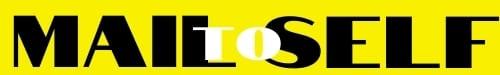 